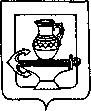 СОВЕТ ДЕПУТАТОВ СЕЛЬСКОГО ПОСЕЛЕНИЯВВЕДЕНСКИЙ СЕЛЬСОВЕТ ЛИПЕЦКОГО МУНИЦИПАЛЬНОГО РАЙОНА ЛИПЕЦКОЙ ОБЛАСТИРОССИЙСКОЙ ФЕДЕРАЦИИДвадцать седьмая сессия шестого созываР Е Ш Е Н И Е01.08.2022 года                                                                                                         № 84Об утверждении перечня индикаторов риска нарушения обязательных требований, используемых для определения необходимости проведения внеплановых контрольных (надзорных) мероприятий при осуществлении муниципального контроля в сфере благоустройства на территории сельского поселения Введенский сельсовет Липецкого муниципального района Липецкой областиРассмотрев предоставленный главой администрации проект перечня индикаторов риска нарушения обязательных требований, используемых для определения необходимости проведения внеплановых контрольных (надзорных) мероприятий при осуществлении муниципального контроля в сфере благоустройства на территории сельского поселения Васильевский сельсовет Липецкого муниципального района Липецкой области, в соответствии с Федеральным законом от 06.10.2003 № 131-ФЗ "Об общих принципах организации местного самоуправления в Российской Федерации", Федеральным законом от 31.07.2020 № 248-ФЗ "О государственном контроле (надзоре) и муниципальном контроле в Российской Федерации", Уставом сельского поселения Введенский сельсовет Липецкого муниципального района Липецкой области, Совет депутатов сельского поселения Введенский сельсовет РЕШИЛ:Принять Перечень индикаторов риска нарушения обязательных требований, используемых для определения необходимости проведения внеплановых контрольных (надзорных) мероприятий при осуществлении муниципального контроля в сфере благоустройства на территории сельского поселения Введенский сельсовет Липецкого муниципального района Липецкой области (прилагаются).Направить Перечень индикаторов риска нарушения обязательных требований, используемых для определения необходимости проведения внеплановых контрольных (надзорных) мероприятий при осуществлении муниципального контроля в сфере благоустройства на территории сельского поселения Введенский сельсовет Липецкого муниципального района Липецкой области главе сельского поселения для подписания и обнародования.Настоящее решение вступает в силу со дня его официального обнародования.Заместитель председателя Совета депутатовсельского поселения Введенский сельсовет                                                                                 А.А. МещалкинаПриложение к решению Совета депутатов сельского поселения Введенский  сельсовет Липецкого муниципального района Липецкой области от 01.08.2022 года № 84ПЕРЕЧЕНЬ ИНДИКАТОРОВ РИСКА НАРУШЕНИЯ ОБЯЗАТЕЛЬНЫХ ТРЕБОВАНИЙ, ИСПОЛЬЗУЕМЫХ ДЛЯ ОПРЕДЕЛЕНИЯ НЕОБХОДИМОСТИ ПРОВЕДЕНИЯ ВНЕПЛАНОВЫХ КОНТРОЛЬНЫХ (НАДЗОРНЫХ) МЕРОПРИЯТИЙ ПРИ ОСУЩЕСТВЛЕНИИ МУНИЦИПАЛЬНОГО КОНТРОЛЯ В СФЕРЕ БЛАГОУСТРОЙСТВА НА ТЕРРИТОРИИ СЕЛЬСКОГО ПОСЕЛЕНИЯ ВВЕДЕНСКИЙ СЕЛЬСОВЕТ ЛИПЕЦКОГО МУНИЦИПАЛЬНОГО РАЙОНА ЛИПЕЦКОЙ ОБЛАСТИ1. Перечень индикаторов риска нарушения обязательных требований, используемых для осуществления муниципального контроля в области благоустройства на территории муниципального образования:1) Наличие мусора и иных отходов производства и потребления на прилегающей территории или на иных территориях общего пользования.2) Наличие на прилегающей территории карантинных, ядовитых и сорных растений, порубочных остатков деревьев и кустарников.3) Наличие самовольно нанесенных надписей или рисунков на фасадах нежилых зданий, строений, сооружений, на других стенах зданий, строений, сооружений, а также на иных элементах благоустройства и в общественных местах.4) Наличие препятствующей свободному и безопасному проходу граждан наледи на прилегающих территориях.5) Наличие сосулек на кровлях зданий, сооружений.6) Наличие ограждений, препятствующих свободному доступу маломобильных групп населения к объектам образования, здравоохранения, культуры, физической культуры и спорта, социального обслуживания населения.7) Уничтожение или повреждение специальных знаков, надписей, содержащих информацию, необходимую для эксплуатации инженерных сооружений.8) Осуществление земляных работ без разрешения на их осуществление либо с превышением срока действия такого разрешения.9) Создание препятствий для свободного прохода к зданиям и входам в них, а также для свободных въездов во дворы, обеспечения безопасности пешеходов и безопасного пешеходного движения, включая инвалидов и другие маломобильные группы населения, при осуществлении земляных работ.10) Размещение транспортных средств на газоне или иной озелененной или рекреационной территории, размещение транспортных средств на которой ограничено Правилами благоустройства.11) Удаление (снос), пересадка деревьев и кустарников без порубочного билета или разрешения на пересадку деревьев и кустарников, в случаях, когда удаление (снос) или пересадка должны быть осуществлены исключительно в соответствии с такими документами.12) Выпас сельскохозяйственных животных и птиц на территориях общего пользования.Глава  сельского поселенияВведенский сельсовет                                                                      Н.В. Мартынова